WORSHIP SERVICESeptember 16, 2018 - 11:00 a.m.   APPROACHING TO WORSHIP	Instrumental Prelude: 	Jan De Yong	Call to Worship *	Opening Praise 	“Soon and Very Soon”	Red# 482*	Scripture Reading: Revelation 21:1-3*	Song of Praise 	“Jerusalem the Golden” 	Red# 488:1.4   DECLARING OUR FAITH	Confession of Faith		The Apostle’s Creed for Four Voices 	the Hulst family	Song of Response: 	“View the Present Through the Promise”	Red# 470	Congregational Prayer	Offering	Church Ministries	Offertory: 	“Wait for the Lord” 	Red# 480(Children’s Church for ages 3 to 3rd grade)   SERVICE OF THE WORD	Scripture: Romans 8.18-39	Message: A Healthy Church is Expectant*	Song of Response 	“The Church’s One Foundation” 	Red# 251:1,2,3,5GOING FORTH TO SERVE*	God’s Blessing*	Closing Praise 	“By the Sea of Crystal” 	Red# 489*       Postlude	Jan De Yong* If you are able, please standSongs printed and/or projected with permission by CCLI #293603Prayers and PraisesPray for those in our congregation who are going through recovery and healing, including Dennis Hopewell and Anetta Vander Jagt. Pray for Jim Seitz as he will meet with a doctor this week to explore a low heart rate that affected him last Sunday. He is doing well and back to normal activities.Through September, we’ll be joining Anchorage churches in a city-wide prayer campaign for the reduction of violence in the city. If you would like to personally pray for this over the next couple months, there are prayer guides on the Information Table in the narthex.AnnouncementsCouncil Report – from September 13 Meeting-Council received and accepted the membership transfer of the Hulst family from Comstock         	CRC in Kalamazoo. -We were very grateful to receive a $100,000 gift from Marge VanKooten’s estate. We began 	discussing how best to plan wisely for long-term plans and the financial resources God has 	gifted us with. -We began the nomination process for one new elder and one new deacon. Nominees will be 	receiving letters within the next week.  -Pastor Ben, Elder Ron Veltkamp, and potentially one deacon will be attending our fall classis 	meeting in Tacoma, WA on October 11. Sacred concert next Sunday Not one but two “Missa di Glorias” – by Puccini and Rossini” will be airing from 6-9 a.m. on KLEF 98.1 FM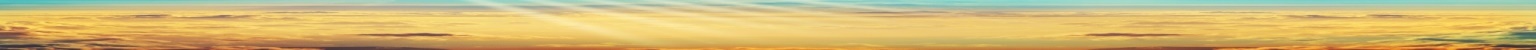 Sunday Volunteers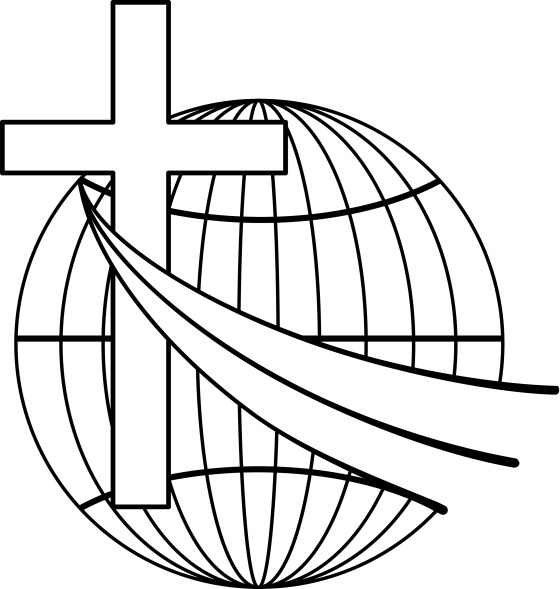 Trinity Christian Reformed Church3000 East 16th Ave., Anchorage, AK 99508Office phone: 907-272-8431   E-mail: office@trinitycrcalaska.comPastor Ben Hulst email: pastorben@trinitycrcalaska.comOn the Web: www.trinitycrcalaska.com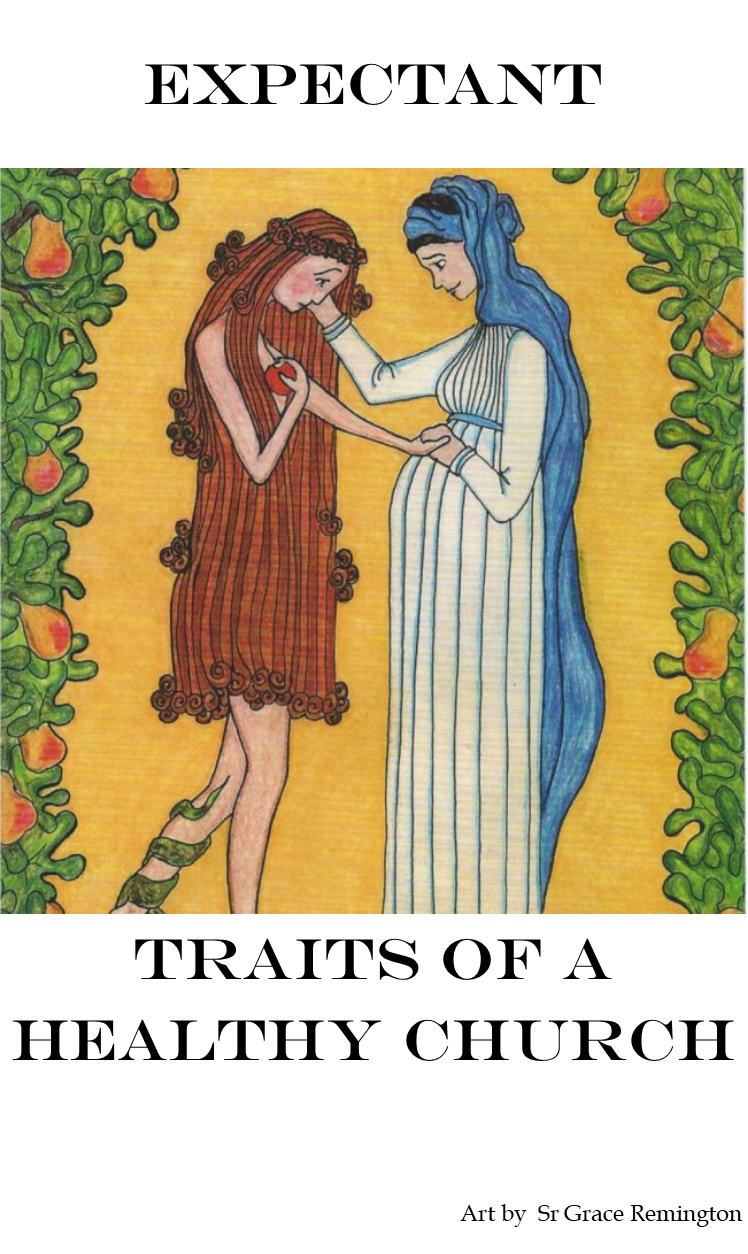 This WeekNext WeekGreeters:Jon & Joy SharpeJon & Joy SharpeNursery:Erin VanderLugt & Lily HulstAnnette Compton & JoAnne WorstAccompanist:Jan De YongJan VeltkampSound: Brett KuiperDave HopewellOfferings:Church MinistriesChurch MinistriesPrayer Service:Carol De GrootJan De YongCommittees and ProgramsContact PeopleBuilding & Grounds	Bob GroenewegChurch Admin Assistant	Brett KuiperCoffee Break	Joy SharpeOutreach/Missions	Gayle CederbergFellowship	Ron & Jan VeltkampIntercession 	Jon SharpeLibrary	Mandi DykstraPrayer Network	Pastor BenWomen's Fellowship	Denise HopewellWorship Committee	Joy SharpeTrinity CRC Council:Church Meeting ScheduleSunday Sunday School (Sept. - May)	9:30 a.m.Morning Worship	11:00 a.m.Youth Group………………………3:00 p.m.Evening Prayer Service	6:30 p.m.Tuesday (Sept-April)Coffee Break	7:00 p.m.Wednesday (Sept-April)Coffee Break/Story Hour	9:30 a.m.ThursdayCouncil (2nd Thurs. of month)	7:00 p.m.Church Office and Pastor's Hours:Tuesday through Thursday, 9 a.m. - 12 p.m.